PSHE – Year 1 – Summer Term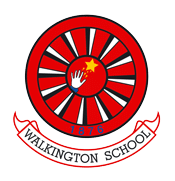 Relationships – Unit 5Changing Me – Unit 6Prior LearningPrior LearningPrior LearningEYFS Objectives CoveredY1 Units – Being Me In My World Unit 1Celebrating Difference Unit 2Dreams And Goals Unit 3Healthy Me Unit 4EYFS Objectives CoveredY1 Units – Being Me In My World Unit 1Celebrating Difference Unit 2Dreams And Goals Unit 3Healthy Me Unit 4EYFS Objectives CoveredY1 Units – Being Me In My World Unit 1Celebrating Difference Unit 2Dreams And Goals Unit 3Healthy Me Unit 4Key vocabulary for this unitKey vocabulary for this unitKey vocabulary for this unitRelationships unit 5Family Friends Friendship Qualities Caring SharingKind Belong Different SameHelp Helpful Community FeelingsConfidence Praise Qualities Skills Self- belief Incredible ProudRelationships unit 5Family Friends Friendship Qualities Caring SharingKind Belong Different SameHelp Helpful Community FeelingsConfidence Praise Qualities Skills Self- belief Incredible ProudChanging Me unit 6Life cycle Adult Grown upBaby Growing up Adult Mature ChangeMale Female Vagina Vulva Penis TesticlesLearn New GrowChange Feelings Anxious Worried Excited CopingLearning SequenceLearning SequenceLearning SequenceRelationships FamiliesTo identify the members of my family and understand that there are lots of different types of familiesTo identify the members of my family and understand that there are lots of different types of familiesMaking FriendsTo identify what being a good friend means to meTo identify what being a good friend means to meGreetingsTo know appropriate ways of physical contact to greet my friends and know which ways I preferTo know appropriate ways of physical contact to greet my friends and know which ways I preferPeople who help usTo know who can help me in my school communityTo know who can help me in my school communityBeing My Own Best FriendTo recognise my qualities as person and a friendTo recognise my qualities as person and a friendCelebrating My Special RelationshipsTo say why I appreciate someone who is special to meTo say why I appreciate someone who is special to meChanging MeLife cyclesTo start to understand the life cycles of animals and humansTo start to understand the life cycles of animals and humansChanging MeTo tell you some things about me that have changed and some things about me that have stayed the sameTo tell you some things about me that have changed and some things about me that have stayed the sameMy Changing BodyTo say how my body has changed since I was a babyTo say how my body has changed since I was a babyBoys’ and Girls’ BodiesTo identify the parts of the body that make boys different to girls and can use the correct names for theseTo identify the parts of the body that make boys different to girls and can use the correct names for theseLearning and GrowingTo understand that every time I learn something new I change a little bitTo understand that every time I learn something new I change a little bitCoping with ChangesTo be able to talk about changes that have happened in my lifeTo be able to talk about changes that have happened in my lifeAssessment milestonesAssessment milestonesAssessment milestonesRelationshipsTo explain why I have special relationships with some people and how these relationships help me feel safe and good about myself. To explain how my qualities help these relationships. RelationshipsTo explain why I have special relationships with some people and how these relationships help me feel safe and good about myself. To explain how my qualities help these relationships. Changing MeI can compare how I am now towhen I was a baby and explain some of the changes that will happen to me as I get older.